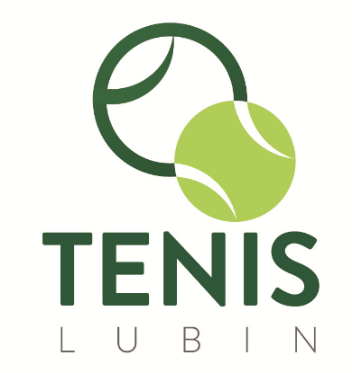 NAZWA TURNIEJU:  GRAND PRIX LUBINA W DEBLUDATA: 		         16.01.2016 r.            FINAŁ1 – 2	2 – 3	1 - 3LP1.2.3.ZWYCIĘSTWAGEMYMIEJSCE1.KOLERSKI MIROSŁAWWIRASZKA ANDRZEJ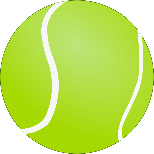 6:71:6III2.RÓŻYCKI JAROSŁĄWZANTO ADAM7:66:16:34:66:10II3.DŁUGI KRZYSZTOFLASOTA JAN3:66:4I